Załącznik – mapa sytuacyjna – budynek ZSTiO w Skoczowie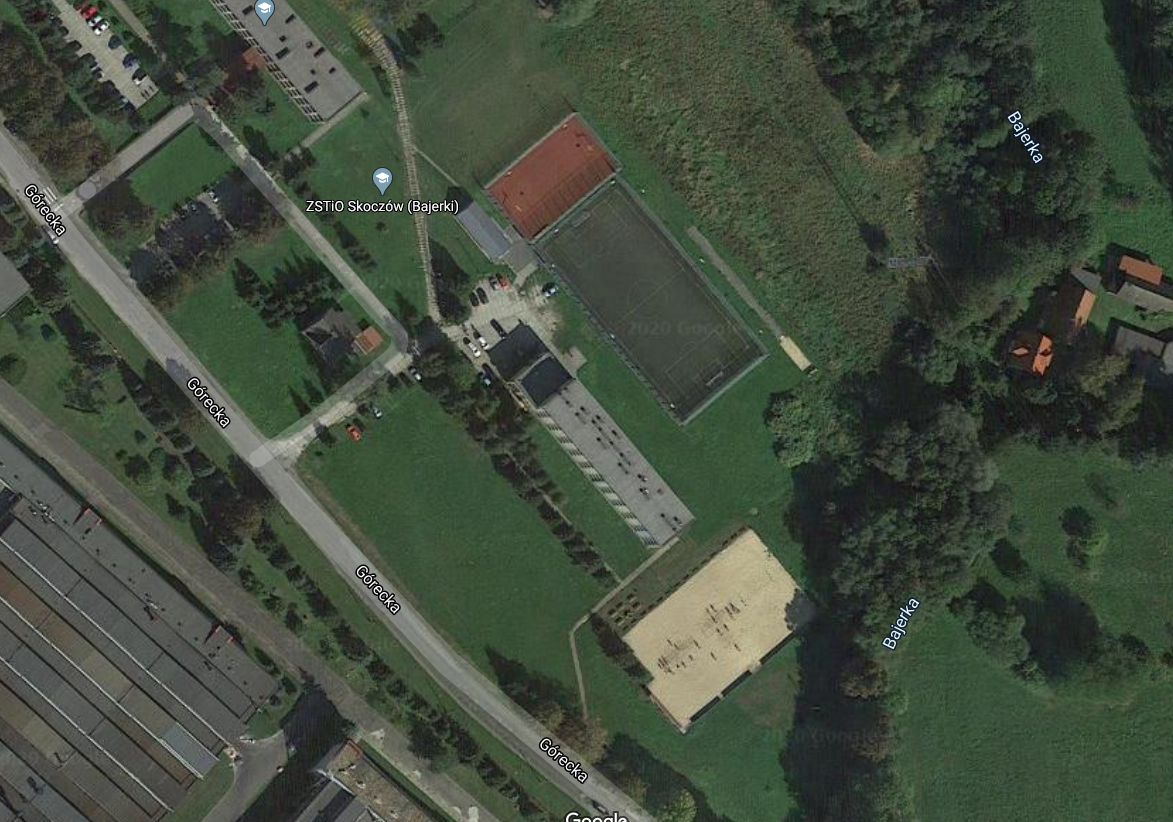 